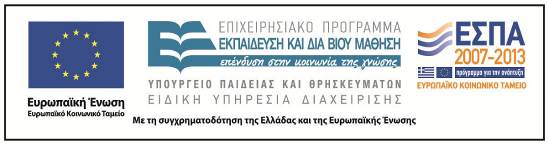 Π.3.2.5 Πιλοτική εφαρμογή και αξιολόγηση αντιπροσωπευτικού αριθμού σεναρίων από κάθε τύπο σε διαφοροποιημένες εκπαιδευτικές συνθήκες πραγματικής τάξηςΝεοελληνική ΛογοτεχνίαΣτ΄  ΔημοτικούΤίτλος:«Παγκόσμια Ημέρα Ποίησης»Συγγραφή: ΓΟΥΡΝΙΚΗ ΜΑΡΓΑΡΙΤΑΕφαρμογή: ΠΕΤΡΟΥ ΚΩΝΣΤΑΝΤΙΝΟΣ 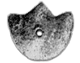 ΚΕΝΤΡΟ ΕΛΛΗΝΙΚΗΣ ΓΛΩΣΣΑΣΥΠΟΥΡΓΕΙΟ ΠΑΙΔΕΙΑΣ & ΘΡΗΣΚΕΥΜΑΤΩΝΘεσσαλονίκη 2014ΤΑΥΤΟΤΗΤΑ ΕΡΓΟΥΠΡΑΞΗ: «Δημιουργία πρωτότυπης μεθοδολογίας εκπαιδευτικών σεναρίων βασισμένων σε ΤΠΕ και δημιουργία εκπαιδευτικών σεναρίων για τα μαθήματα της Ελληνικής Γλώσσας στην Α/βάθμια και Β/βάθμια εκπαίδευση» MIS 296579 (κωδ. 5.175), - ΟΡΙΖΟΝΤΙΑ ΠΡΑΞΗ, στους άξονες προτεραιότητας 1-2-3 του Επιχειρησιακού Προγράμματος «Εκπαίδευση και Δια Βίου Μάθηση», η οποία συγχρηματοδοτείται από την Ευρωπαϊκή Ένωση (Ευρωπαϊκό Κοινωνικό Ταμείο) και εθνικούς πόρους. ΕΠΙΣΤΗΜΟΝΙΚΟΣ ΥΠΕΥΘΥΝΟΣ: Ι. Ν. ΚΑΖΑΖΗΣΑΝΑΠΛΗΡΩΤΗΣ ΕΠΙΣΤΗΜΟΝΙΚΟΣ ΥΠΕΥΘΥΝΟΣ: ΒΑΣΙΛΗΣ ΒΑΣΙΛΕΙΑΔΗΣΠΑΡΑΔΟΤΕΟ: Π.3.2.5. Πιλοτική εφαρμογή και αξιολόγηση αντιπροσωπευτικού αριθμού σεναρίων από κάθε τύπο σε διαφοροποιημένες εκπαιδευτικές συνθήκες πραγματικής τάξης.ΥΠΕΥΘΥΝΟΣ ΠΑΡΑΔΟΤΕΟΥ: ΔΗΜΗΤΡΗΣ ΚΟΥΤΣΟΓΙΑΝΝΗΣΥπεύθυνοι υπο-ομάδας εργασίας γλώσσας πρωτοβάθμιας:Κώστας Ντίνας & Σωφρόνης ΧατζησαββίδηςΦΟΡΕΑΣ ΥΛΟΠΟΙΗΣΗΣ: ΚΕΝΤΡΟ ΕΛΛΗΝΙΚΗΣ ΓΛΩΣΣΑΣ http://www.greeklanguage.gr Καραμαούνα 1 – Πλατεία Σκρα Τ.Κ. 55 132 Καλαμαριά, ΘεσσαλονίκηΤηλ.: 2310 459101, Φαξ: 2310 459107, e-mail: centre@komvos.edu.grα. ταυτοτηταΤίτλος Παγκόσμια Ημέρα Ποίησης Εφαρμογή σεναρίουΚωνσταντίνος ΠέτρουΔημιουργία σεναρίουΜαργαρίτα ΓουρνίκηΔιδακτικό αντικείμενοΝεοελληνική Λογοτεχνία ΤάξηΣτ΄ ΔημοτικούΣχολική μονάδα20ο Δημοτικό Σχολείο ΛάρισαςΧρονολογίαΑπό 30-10-2014 έως 04-11-2014 Διδακτική/θεματική ενότηταΔεν αντλεί από τα σχολικά βιβλίαΔιαθεματικόΌχιΧρονική διάρκειaΓια την εφαρμογή του σεναρίου απαιτήθηκαν 7 διδακτικές ώρες. ΧώροςΙ. Φυσικός χώροςΕντός σχολείου: αίθουσα διδασκαλίας και εργαστήριο Πληροφορικής Προϋποθέσεις υλοποίησης για δάσκαλο και μαθητήΟι μαθητές θα πρέπει να γνωρίζουν να ανοίγουν και να κλείνουν αρχεία επεξεργασίας κειμένου, να αντιγράφουν και να επικολλούν επιλεγμένα κείμενα και εικόνες, να δημιουργούν διαφάνειες στο πρόγραμμα κατασκευής και παρουσίασης διαφανειών και να γνωρίζουν τη βασική χρήση μιας ή περισσοτέρων μηχανών αναζήτησης στο διαδίκτυο. Ο εκπαιδευτικός θα πρέπει να είναι εξοικειωμένος με τη χρήση όλων των παραπάνω, με τη χρήση του διαδικτύου και με τη βασική λειτουργία των λογισμικών που προτείνονται στο σενάριο. Το σχολείο θα πρέπει να διαθέτει είτε οργανωμένο εργαστήριο πληροφορικής είτε έναν φορητό υπολογιστή για κάθε ομάδα, πρόσβαση στο διαδίκτυο και διαδραστικό πίνακα ή μηχάνημα προβολής.Εφαρμογή στην τάξηΤο συγκεκριμένο σενάριο εφαρμόστηκε στην τάξη. Το σενάριο στηρίζεταιΜαργαρίτα Γουρνίκη, Παγκόσμια Ημέρα Ποίησης, Νεοελληνική Γλώσσα, Στ΄ Δημοτικού, 2014Το σενάριο αντλεί---β. συντομη περιγραφη/περιληψηΣτα πλαίσια του σεναρίου οι μαθητές έρχονται σε επαφή με μεγάλους έλληνες ποιητές, γνωρίζουν τη ζωή και το έργο τους, απαγγέλλουν ποίηση, προσεγγίζουν τον ποιητικό λόγο με έναν ξεχωριστό, ιδιαίτερο τρόπο, συνομιλούν με τους ποιητές μέσα από το παιχνίδι και δημιουργούν τα δικά τους ποιήματα.  γ. εισαγωγηΣύλληψη και θεωρητικό πλαίσιοΤόσο η μεθοδολογία όσο και η φιλοσοφία του σεναρίου στηρίζονται στη συναλλακτική θεωρία της L. Rosenblatt (1994). Σύμφωνα με αυτή, η ενεργητική συμβολή του αναγνώστη στη διαδικασία της ανάγνωσης είναι βασική προϋπόθεση για να μετατραπεί ένα «κείμενο» σε «ποίημα». Στη συναλλαγή του με το κείμενο ο αναγνώστης ενεργοποιεί στοιχεία της προσωπικότητάς του καθώς και προσωπικές και λογοτεχνικές εμπειρίες από το παρελθόν και το παρόν του. Κάτω από την επίδραση των λεκτικών συμβόλων του κειμένου ανασύρει στη μνήμη του εικόνες, σκέψεις και συναισθήματα τα οποία χρησιμοποιεί, για να αναδιοργανώσει τις καινούριες εμπειρίες που προκαλεί η συνάντησή του με το κείμενο, οι οποίες με τη σειρά τους γίνονται μέρος των εμπειριών της ζωής του. Επομένως, κάθε αναγνώστης ανταποκρίνεται στα στοιχεία εκείνα του κειμένου που διεγείρουν την προσοχή και το ενδιαφέρον του και ερμηνεύει το λογοτεχνικό έργο με βάση τη δική του προσωπικότητα. Γι’ αυτό, η ερμηνεία του ίδιου κειμένου είναι μια μοναδική δημιουργία που πραγματώνεται με διαφορετικό τρόπο για τον καθένα.Μια διδασκαλία που στηρίζεται στις αρχές της συναλλακτικής θεωρίας, χωρίς να παραγνωρίζει τη χρησιμότητα της πληροφοριακής ανάγνωσης (π.χ. μιας βιογραφίας), καλλιεργεί τη βιωματική ανταπόκριση του αναγνώστη στο κείμενο, η οποία πηγάζει κυρίως από την αισθητική ανάγνωση. Στο πλαίσιο μιας λογοτεχνικής ανάγνωσης, ο μαθητής-αναγνώστης είναι ελεύθερος να ακολουθήσει τις δικές του ανταποκρίσεις οι οποίες διαμορφώνονται από τις προσωπικές του εμπειρίες και προτιμήσεις. Στη συναλλαγή με το κείμενο κάθε ανταπόκριση –όσο αυθαίρετη κι αν φαντάζει– «συνομιλεί» ισότιμα με τις ανταποκρίσεις των υπόλοιπων μελών της αναγνωστικής ομάδας. Δυνητικά θα είχαμε τόσες διαφορετικές ερμηνείες όσες είναι και οι διαφορετικές αναγνώσεις. Όμως, συχνά αναγνώστες που μιλούν την ίδια γλώσσα και μοιράζονται κοινές αξίες, ιδέες, κώδικες, παραστάσεις και εμπειρίες, αναγνώστες, δηλαδή, που προέρχονται από ίδιο ή παρόμοιο κοινωνικό, πολιτισμικό, ιστορικό και οικονομικό περιβάλλον καταλήγουν σε συναφείς ανταποκρίσεις (Χώθορν 2003,  33∙ Καλογήρου & Βησσαράκη 2005). Γι’ αυτό, είναι πρωταρχικής σημασίας ο/η εκπαιδευτικός να βοηθήσει κάθε αναγνώστη να υιοθετήσει και να διατηρήσει μια αισθητική στάση, να ζήσει ολοκληρωμένα και προσωπικά μέσα στη λογοτεχνική συναλλαγή. Μέσα από μια τέτοια συναλλαγή με το κείμενο και στη συνέχεια με τους συναναγνώστες συνομηλίκους του, ο μαθητής μαθαίνει να διερευνά τα όρια της φαντασίας του, να εμπιστεύεται τις σκέψεις και τα συναισθήματά του, να ενισχύει την αυτοπεποίθησή του, να συνεργάζεται με τους συμμαθητές-συναναγνώστες του, να απολαμβάνει το διάβασμα και, τελικά, να βυθίζεται στη μαγεία της αμοιβαίας συναλλαγής με τον κόσμο του κειμένου.δ. σκεπτικο-στοχοι και συνδυασμος τουςΓνώσεις για τον κόσμο, αξίες, πεποιθήσεις, πρότυπα, στάσεις ζωήςΟι μαθητές/-τριες επιδιώκεται:να αποκτήσουν πληροφορίες για το ιστορικό της καθιέρωσης της «Παγκόσμιας Ημέρας της Ποίησης»∙να αποκτήσουν πληροφορίες για τον εορτασμό της «Παγκόσμιας Ημέρας της Ποίησης στην Ελλάδα»∙να γνωρίσουν σημαντικούς έλληνες ποιητές∙να νιώσουν την απόλαυση της ανάγνωσης∙να εξοικειωθούν με τον ποιητικό λόγο∙να νιώσουν τη χαρά της δημιουργίας∙ να νιώσουν τη σπουδαιότητα της τέχνης∙ να εξοικειωθούν με τις δυνατότητες της εικαστικής δημιουργίας∙να νιώσουν την ποίηση ως ένα παιχνίδι πολιτισμού∙να εξοικειωθούν με την κοινωνική διάσταση της γνώσης∙να γνωρίσουν το Εθνικό Κέντρο Βιβλίου. Γνώσεις για τη γλώσσαΟι μαθητές/-τριες επιδιώκεται:να προσεγγίσουν βιωματικά το ποιητικό κείμενο∙να εξοικειωθούν με τη λογοτεχνική ανάγνωση του κειμένου∙να νιώσουν τη συγκινησιακή και λογοτεχνική αξία της λέξης∙να μάθουν να δημιουργούν κείμενα παίζοντας με τις λέξεις και τους στίχους∙να γράφουν ποιήματα∙να γράφουν ποιήματα με αφορμή μια εικόνα∙να δημιουργούν ποιήματα με εικονογράφηση∙να μάθουν να αντλούν συγκεκριμένες πληροφορίες από ένα κείμενο∙να μάθουν να αντλούν συγκεκριμένες πληροφορίες από έναν διαδικτυακό τόπο.ΓραμματισμοίΟι μαθητές/-τριες επιδιώκεται:να επεκτείνουν τις γνώσεις τους σχετικά με τη χρήση του προγράμματος παρουσιάσεων διαφανειών∙να επεκτείνουν τις γνώσεις τους σχετικά με τη χρήση του προγράμματος επεξεργασίας κειμένου∙να επεκτείνουν τις γνώσεις τους σχετικά με τη χρήση εντολών όπως η αντιγραφή, επικόλληση, εκτύπωση∙να εξοικειωθούν με την πρόσβαση σε συγκεκριμένους ιστότοπους∙να εξοικειωθούν με τη χρήση του ποντικιού και του πληκτρολογίου∙να εξοικειωθούν με τις μηχανές αναζήτησης∙να εξοικειωθούν με τη χρήση συγκεκριμένου λογισμικού κατασκευής ποιημάτων και ιστοριών∙να εξοικειωθούν με τη χρήση συγκεκριμένου λογισμικού κατασκευής σύννεφου λέξεων.Διδακτικές πρακτικέςΔιερευνητική – Ανακαλυπτική μάθηση και Ομαδοσυνεργατική διδασκαλία.ε. λεπτομερης παρουσιαση της προτασηςΑφετηρίαΗ ιδέα για τη δημιουργία του σεναρίου προήλθε από την ανάγκη για μια απολαυστική συναλλαγή των μαθητών με τον ποιητικό λόγο. Αφορμή για την εφαρμογή του ήταν η αναφορά στον ποιητή Καβάφη, μέσα στα πλαίσια διδασκαλίας της 2ης ενότητας, με αντικείμενο την περιγραφή του σπιτιού-μουσείου του στην Αλεξάνδρεια. Σύνδεση με τα ισχύοντα στο σχολείο Ο ποιητικός λόγος υπάρχει σε κάθε ενότητα των σχολικών βιβλίων. Αξιοποίηση των ΤΠΕΣτο σενάριο οι μαθητές αξιοποιούν τις δυνατότητες των νέων τεχνολογιών ως εξής:χρησιμοποιούν συγκεκριμένες σελίδες στο διαδίκτυο για την άντληση και επεξεργασία πληροφοριών∙χρησιμοποιούν τον επεξεργαστή κειμένου και το πρόγραμμα παρουσιάσεων και διαφανειών∙ χρησιμοποιούν λογισμικό για τη δημιουργία ποιημάτων∙χρησιμοποιούν λογισμικό για τη δημιουργία σύννεφου λέξεων∙χρησιμοποιούν διαδικτυακούς τόπους για να παίξουν online παιχνίδια.ΚείμεναΙστοσελίδες«Παγκόσμια Ημέρα Ποίησης» από τηνιστορική τράπεζα πληροφοριών «Σαν Σήμερα»«Παγκόσμια Ημέρα Ποίησης» από το Εθνικό Κέντρο Βιβλίου, ΕΚΕΒΙ«Παγκόσμια Ημέρα Ποίησης», από το ιστολόγιο «Το Περιβολάκι μας» (ανάρτηση 21/3/2012)«Παγκόσμια Ημέρα Ποίησης», από την ηλεκτρονική εφημερίδα «ΤΟ ΒΗΜΑ»«21η Μαρτίου 2013 – παγκόσμια ημέρα ποίησης Ραδιοφωνικό αφιέρωμα στην παγκόσμια ημέρα ποίησης και το έτος Καβάφη από το European School Radio» από το ιστολόγιο «Το Περιβολάκι μας» (ανάρτηση 16/3/2013)Σπουδαστήριο Νέου Ελληνισμού, ανθολόγιο λογοτεχνικών κειμένωνΕπίσημος δικτυακός τόπος του αρχείου Καβάφη, αρχείο ΚαβάφηΗλεκτρονικός Κόμβος του Κέντρου Ελληνικής Γλώσσας, ηλεκτρονική βιβλιοθήκη λογοτεχνικών και κριτικών κειμένωνΣαραντάκος, ιστοσελίδα για την ποίηση και τους ποιητέςΠεριοδικό «Διαδρομές», τεύχος Νο 101www.bookbook.gr, ηλεκτρονικό παιδικό περιοδικό για την ανάγνωση και τα βιβλία«Βαλίτσες της ποίησης», θεματική σελίδα του bookbook για την ποίηση«Οι στίχοι των ποιητών συνομιλούν μεταξύ τους», online παιχνίδι από το bookbookΔιαδικτυακές εφαρμογέςhttp://www.wordle.net/, ιστοσελίδα για τη δημιουργία σύννεφου λέξεωνhttp://storybird.com/, δημιουργία εικονογραφημένης ιστορίας ή ποιήματος Διδακτική πορεία/στάδια/φάσεις1η–3η διδακτική ώρα1η ημέραΜε το τελείωμα της υποενότητας «Το σπίτι του ποιητή Καβάφη» της 2ης ενότητας «Κατοικία» του α΄ τεύχους, της Γλώσσας Στ΄ Δημοτικού, ανέφερα την σπουδαία ποιητική παρουσία του Καβάφη σε ολόκληρο τον κόσμο, και υπενθύμισα στους μαθητές τη μαγεία που εμπεριέχει η ποίηση αλλά και τη δυσκολία της «αποκρυπτογράφησης» που συνοδεύει την πλειονότητα των ποιημάτων. Με αυτόν τον τρόπο προετοιμάστηκε η τάξη για την εφαρμογή του σεναρίου, την Τετάρτη 29/10/2014. Η επόμενη ημέρα, Πέμπτη 30/10/2014 ήταν  η πρώτη ημέρα εφαρμογής, η οποία ξεκίνησε στο εργαστήριο πληροφορικής με το άνοιγμα του 1ου φύλλου εργασίας (βλ. Τεκμήριο 1). Σύμφωνα με αυτό, αφού οι μαθητές διαβάσουν τις πληροφορίες που περιέχονται στις προτεινόμενες –για επίσκεψη– ιστοσελίδες, καλούνται με βάση μια σειρά ερωτημάτων να δημιουργήσουν μια παρουσίαση για την Παγκόσμια Ημέρα Ποίησης. 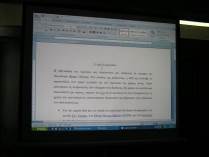 Τεκμήριο 1Έτσι, αφού οι μαθητές διάβασαν τα περιεχόμενα του 1ου φύλλου εργασίας, ξεκίνησαν να επισκέπτονται αρχικά τον ιστότοπο του «Σαν σήμερα» (βλ. Τεκμήριο 2), κατόπιν το ΕΚΕΒΙ, και αμέσως μετά το ιστολόγιο με τίτλο «Το περιβολάκι μας» (βλ. Τεκμήριο 3), στο οποίο το βίντεο που υπάρχει αναρτημένο δεν ήταν δυνατόν να προβληθεί, ούτε υπήρχε χρόνος για να το αναζητήσουμε. Έτσι οι μαθητές συνέχισαν διαβάζοντας το 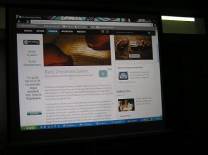 Τεκμήριο 2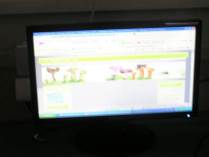 Τεκμήριο 3άρθρο από το ΒΗΜΑ για την Παγκόσμια Ημέρα Ποίησης, ώστε να έρθουν σε επαφή με όρους όπως «Αναγνώσεις ποιημάτων, ρεσιτάλ μελοποιημένης ποίησης» κλπ. Κατόπιν οι μαθητές επισκέφθηκαν ξανά το ιστολόγιο «Το περιβολάκι μας», όπου αυτήν τη φορά διάβασαν για το ραδιοφωνικό αφιέρωμα στην ημέρα αυτή, αλλά και για το έτος Καβάφη, που ήταν το 2013 (βλ. Τεκμήριο 4).Μετά από τη διαδικασία της ανάγνωση των ιστοσελίδων οι μαθητές δημιούργησαν –η κάθε ομάδα– ένα αρχείο σε PowerPoint με σκοπό να παρουσιάσουν ένα μικρό ιστορικό γι’ αυτήν την ημέρα. Στη συνέχεια και για αρκετή ώρα –μιας και ασχολήθηκαν περισσότερο με θέματα που δεν θα έπρεπε, αλλά και «ανίχνευσαν» αρκετές από τις δυνατότητες του προγράμματος– οι μαθητές εργάστηκαν στις ομάδες τους για να καταγράψουν με όσο το δυνατόν περισσότερη σαφήνεια τα ζητήματα που 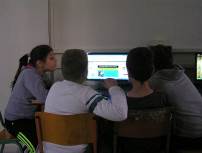 Τεκμήριο 4έπρεπε (βλ. Τεκμήριο 5). Για αρκετή ώρα (γι’ αυτό και χρειάστηκε μία ώρα περισσότερο από όσο προέβλεπε το αρχικό σενάριο) ασχολήθηκαν με τη συλλογή φωτογραφιών, εικόνων και πληροφοριών, για να εμπλουτίσουν τις παρουσιάσεις τους. Σε πολλές φάσεις χρειάστηκαν βοήθεια, αφού τους ήταν δύσκολο να επιλέξουν τις κατάλληλες πληροφορίες και να εστιάσουν στα ενδιαφέροντα και χρήσιμα.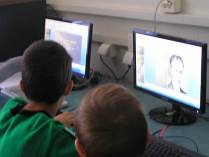 Τεκμήριο 5Τελικά οι μαθητές δημιούργησαν τις παρουσιάσεις τους, τις αποθήκευσαν στον κοινόχρηστο φάκελο, η κάθε ομάδα με το όνομά της (βλ. φάκελο: «pagkosmia_hmera_paroysiaseis») και στη συνέχεια επιστρέψαμε στην αίθουσα διδασκαλίας. Εκεί τους διάβασα ένα ποίημα μεγαλόφωνα και με ιδιαίτερο τρόπο, για να τους δείξω ότι η ανάγνωση ποιημάτων είναι διαφορετική από ό,τι αυτή των πεζών κειμένων. Τους ζήτησα να επιλέξουν από το Ανθολόγιο ή το βιβλίο τους ένα ποίημα, για να το απαγγείλουν τη Δευτέρα.Οι μαθητές σε αυτήν τη φάση συμμετείχαν ενεργά στην επιλογή των πληροφοριών και των εικόνων που θα ενσωμάτωναν στις παρουσιάσεις, αντιλήφθηκαν επακριβώς τι είναι η Παγκόσμια Ημέρα Ποίησης, αλλά το αποτέλεσμα όλης της διαδικασίας τους αδικεί, μιας και οι παρουσιάσεις τους κρίνονται «φτωχές». 4η & 5η διδακτική ώρα2η ημέραΗ δεύτερη ημέρα εφαρμογής ήταν η Δευτέρα 3/11/2014, η οποία ξεκίνησε με συζήτηση στην αίθουσα διδασκαλίας για την εντύπωση που τους έκαναν οι απαγγελίες του «Ύμνου εις την Ελευθερίαν» που υπάρχουν στον ιστότοπο του Σπουδαστηρίου Νέου Ελληνισμού. Από την Παρασκευή τους είχα πει ότι θα αναρτηθεί στο Wiki της τάξης σύνδεσμος προς τον «Ύμνο» (βλ. Τεκμήριο 6), όπου θα μπορούσαν να ακούσουν τις συγκεκριμένες και ιδιαίτερες απαγγελίες. Με αυτόν τον τρόπο θα έπαιρναν μια ιδέα για το πώς θα απαγγείλουν τα ποιήματα που επέλεξαν στο μεταξύ και «πρόβαραν» το Σαββατοκύριακο, όπως αναφέρεται και στην προηγούμενη ημέρα εφαρμογής.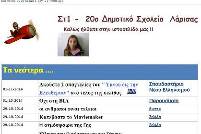 Τεκμήριο 6Έτσι, ξεκίνησα να απαγγέλλω το ποίημα «Δύο τ’ Απρίλη» της Ν. Χατζηνικολάου με ιδιαίτερο τρόπο, κι όπως «αρμόζει» (βλ. Τεκμήριο 7). Φυσικά χρειάστηκε να διακόψω 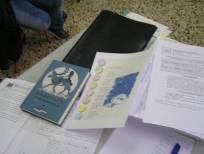 Τεκμήριο 7αρκετές φορές, διότι οι μαθητές γελούσαν διαρκώς, αφού τους είναι πρωτόγνωρο να ακούν απαγγελία ποιήματος με τον χαρακτηριστικό τρόπο που αυτή γίνεται. Μετά ξεκίνησαν οι μαθητές να απαγγέλλουν τα ποιήματα που επέλεξαν όπως είχαμε συμφωνήσει την Παρασκευή.  Ενώ θα περίμενε κανείς στο ξεκίνημα να δημιουργηθεί πρόβλημα με το πώς θα άκουγαν τους εαυτούς τους, όμως η πρώτη απαγγελία -και μάλιστα από τον πιο «άτακτο» μαθητή της τάξης είχε αρκετό «χρώμα», ικανό να σταματήσει οποιαδήποτε διάθεση για γέλια και αστεία (τεκμήριο 8). Οι μαθητές είχαν προετοιμαστεί αρκετά καλά, επιλέγοντας ποιήματα από το Ανθολόγιο, με κριτήρια του τύπου «επειδή άρεσε στη μαμά μου ή στη γιαγιά μου», «έχει σχέση με τη θάλασσα», «μου θυμίζει καλοκαίρι», «ήταν μικρό και μου άρεσε» κ.λπ. Μερικές από αυτές μπορεί να τις ακούσει κανείς στον φάκελο «Apaggelies» που υπάρχει στα συνοδευτικά αρχεία.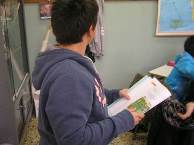 Τεκμήριο 8Με το τέλος των απαγγελιών οι μαθητές οδηγήθηκαν στο εργαστήριο πληροφορικής και άνοιξαν το 2ο φύλλο εργασίας (βλ. Τεκμήριο 9). Σε αυτό διάβασαν τι πρέπει να 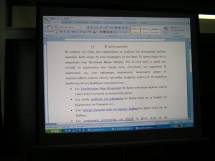 Τεκμήριο 9κάνουν, και μαζί με τις εξηγήσεις που τους έδωσα ξεκίνησαν οι ομάδες να αναζητούν πληροφορίες για τα αφιερώματα που θα δημιουργήσουν στο πρόγραμμα παρουσιάσεων. Έτσι οι μαθητές –η κάθε ομάδα ανάλογα με το όνομά της– άρχισαν να «χτίζουν» την παρουσίαση του ποιητή τους. Για να τους είναι πιο εύκολη η αναζήτηση, τους πρότεινα να επισκεφθούν τις ιστοσελίδες που προτείνονται στο 2ο φύλλο εργασίας. Έτσι, μετά τον ιστότοπο του Σπουδαστηρίου Νέου Ελληνισμού (βλ. Τεκμήριο 10), οι μαθητές επισκέφθηκαν τη σελίδα «Διαδίκτυο και Διδασκαλία» μήπως βρουν κάτι χρήσιμο, τον επίσημο δικτυακό τόπο του αρχείου Καβάφη όχι για να 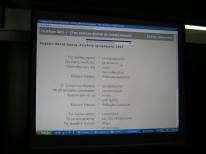 Τεκμήριο 10βρουν υλικό για τον Καβάφη, αλλά από περιέργεια (βλ. Τεκμήριο 11), τις λογοτεχνικές (ιστο)σελίδες του ΕΚΕΒΙ όσοι ενδιαφέρονταν για τον Ρίτσο (βλ. Τεκμήριο 12). Επίσης, 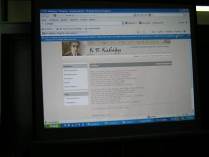 Τεκμήριο 11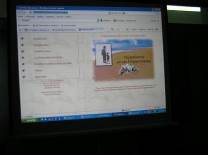 Τεκμήριο 12τους παρότρυνα να επισκεφτούν τον Ηλεκτρονικό Κόμβο του Κέντρου Ελληνικής Γλώσσας για να δουν σε αλφαβητική σειρά έλληνες συγγραφείς και ποιητές (βλ. Τεκμήριο 13), όπως και στη σελίδα του Σαραντάκου (βλ. Τεκμήριο 14).Όσοι δεν μπόρεσαν να βρουν πληροφορίες και εικόνες από τις σελίδες που επισκεφθήκαμε αναζήτησαν στο διαδίκτυο άλλες που θα μπορούσαν να βοηθήσουν. Τα αποτελέσματα της προσπάθειάς τους βρίσκονται στον φάκελο «poihtes» στα συνοδευτικά αρχεία, και είναι ένα από τα δύο θέματα που θα αξιολογήσει κάποιος. Το άλλο ζήτημα είναι αυτό του «εγκλιματισμού» των μαθητών στην απαγγελία ποιημάτων, γεγονός που για πρώτη φορά συνέβη στην τάξη τους και είχαν τη 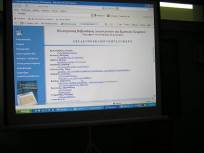 Τεκμήριο 13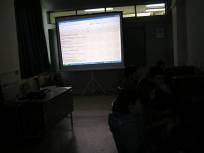 Τεκμήριο 14δυνατότητα να ακούσουν ξανά στο Wiki, όπου αναρτήθηκαν όλες οι απαγγελίες τους (βλ. Τεκμήριο 15). Μερικές από τις απαγγελίες υπάρχουν στον φάκελο «apaggelies» στα συνοδευτικά αρχεία. 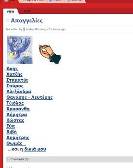 Τεκμήριο 156η & 7η διδακτική ώρα3η ημέραΗ τρίτη ημέρα εφαρμογής ήταν η Τρίτη 4/11/2014 και ξεκίνησε στην αίθουσα πληροφορικής με την ακρόαση των απαγγελιών που είχαν αναρτηθεί, όπως προαναφέρθηκε στο Wiki της τάξης (βλ. Τεκμήριο 16). Έτσι δόθηκε η δυνατότητα να 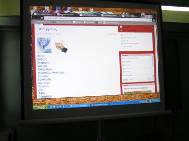 Τεκμήριο 16ακούσουμε όλοι μαζί τα ποιήματα όπως τα απήγγειλαν οι μαθητές και να τα ακούσουν κι αυτοί που δεν τα άκουσαν στο σπίτι τους. Στη συνέχεια ανέφερα στους μαθητές ότι θα ασχοληθούμε με το ποίημα «Πειρασμός» του Διονύσιου Σολωμού, το οποίο αποτελεί μέρος των «Ελεύθερων Πολιορκημένων». Η επιλογή αυτού του ποιήματος βασίστηκε στην ευκολία κατανόησης των στίχων, στην ύπαρξη ευχάριστων εικόνων μέσα σε αυτό, στο κρυφό νόημα που εμπεριέχει το ποίημα (την επερχόμενη έξοδο και σφαγή των Μεσολογγιτών), αλλά και στην υπέροχη απαγγελία της Ειρήνης Παππά που ακούσαμε επισκεπτόμενοι τον ιστότοπο του Σπουδαστηρίου Νέου Ελληνισμού (βλ. Τεκμήριο 17). Ακολούθησε συζήτηση για το νόημα των στίχων 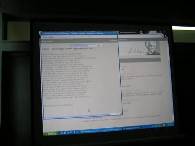 Τεκμήριο 17για το τι θέλει να τονίσει ο ποιητής κ.λπ. Σε αυτό το σημείο, για να εξηγήσω καλύτερα στους μαθητές τον τρόπο με τον οποίο αναλύουμε ένα ποίημα και πώς θα επικοινωνήσουμε καλύτερα με το περιεχόμενό του, τους πρόβαλα μια παρουσίαση με την πρόταση της δημιουργού του σεναρίου όπως αυτή αναφέρεται στην αρχή του 3ου διδακτικού δίωρου (βλ. Τεκμήριο 18) και υπάρχει στα συνοδευτικά αρχεία (to_poihma.pptx). Κατόπιν, κι αφού τους μοίρασα το ποίημα σε έντυπη μορφή, οι μαθητές άρχισαν να το μελετούν ταυτόχρονα με την επανάληψη της απαγγελίας, την οποία αυτήν τη φορά τους ζήτησα να ακούσουν με κλειστά μάτια, για να μπορέσουν να «δουν» και άλλες εικόνες μέσα στους στίχους του ποιήματος.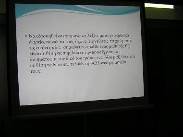 Τεκμήριο 18Αμέσως μετά δημιούργησα στο Inspiration έναν χάρτη (βλ. αρχείο: anoixh.isf), με κεντρική έννοια την ‘Άνοιξη’ (βλ. Τεκμήριο 19) και οι μαθητές ξεκίνησαν να μου προτείνουν τις έννοιες που θα έπρεπε να γράψω σύμφωνα με αυτά που «έβλεπαν» στο ποίημα. Μερικές μαθήτριες αποπειράθηκαν να μαντέψουν το βαθύτερο νόημα 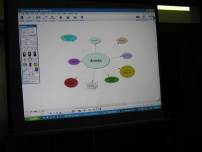 Τεκμήριο 19του ποιήματος, αφού πρώτα τους ανέφερα ότι το συγκεκριμένο ποίημα αποτελεί απόσπασμα ενός μεγαλύτερου, αναφέρεται σε συγκεκριμένη χρονική στιγμή και παρουσιάζει ένα –όχι και τόσο ευχάριστο– γεγονός. Για να ξεκαθαρίσουν τι ακριβώς συμβαίνει, μιας και είχαν αρχίσει να μπερδεύονται, τους μοίρασα μια ανάλυση του ποιήματος (analysh.docx), που υπάρχει στα συνοδευτικά αρχεία, με τη βοήθεια της οποίας οι μαθητές αντιλήφθηκαν πλήρως το περιεχόμενο του ποιήματος.Κατόπιν, αφού οι μαθητές είχαν μια τέτοια επαφή με την ποίηση, τους ανακοίνωσα και τους προέτρεψα ταυτόχρονα να συμμετάσχει η τάξη μας σε έναν διαγωνισμό ποίησης της Ένωσης Ελλήνων Λογοτεχνών (βλ. Τεκμήριο 20). Οι μαθητές υποδέχτηκαν 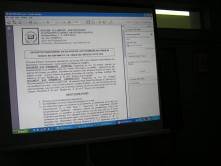 Τεκμήριο 20με ενθουσιασμό την ιδέα και υποσχέθηκαν ότι θα κάνουν τα αδύνατα δυνατά, έτσι ώστε να γράψουν πολύ καλά ποιήματα, άξια εκπροσώπησής μας στον διαγωνισμό. Για να έχουμε τα καλύτερα δυνατά αποτελέσματα, τους πρότεινα να επισκεφθούν ορισμένες ιστοσελίδες όπου θα έβλεπαν διάφορα «κόλπα» συγγραφής ποιημάτων. Έτσι η κάθε ομάδα ανοίγοντας το δικό της φύλλο εργασίας (Ελύτης το 3ο, Σολωμός το 4ο, Παλαμάς το 5ο και Ρίτσος το 6ο), περιηγήθηκε αρκετά στις ιστοσελίδες που προτείνονταν και βρήκαν τους τρόπους και τις ιδέες που χρειάζονταν (τεκμήριο 21). Φυσικά καθ’ όλη τη διάρκεια της πλοήγησής τους, τους βοήθησα αρκετά υποδεικνύοντας αρκετές φορές τι ακριβώς έπρεπε να κάνουν.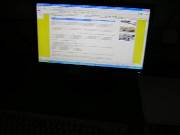 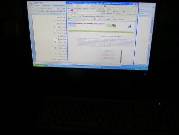 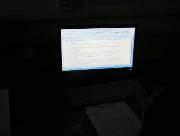 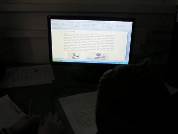 Τεκμήριο 21Στο τέλος, και λίγο πριν χτυπήσει το κουδούνι, θεώρησα σκόπιμο να τους δείξω μια χαρακτηριστική πλευρά της «μοντέρνας» ποίησης, σατιρίζοντας με αυτόν τον τρόπο την ανοησία πολλών ανθρώπων να θεωρούν ποίηση ό,τι πιο απόκοσμο και περίεργο ακούσουν. Η καταλληλότερη ευκαιρία ήταν η προβολή συγκεκριμένων αποσπασμάτων από την ελληνική ταινία «Ξύπνα, Βασίλη», με τον ποιητή Φανφάρα και τα «μαύρα κοράκια» του (βλ. Τεκμήριο 22). Το άφθονο και αυθόρμητο γέλιο των μαθητών ήταν αναμενόμενο, αλλά και το ζητούμενο.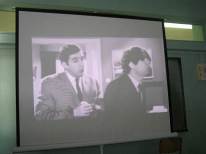 Τεκμήριο 22Σε αυτή την ημέρα εφαρμογής οι μαθητές γνώρισαν κι έμαθαν αρκετά γύρω από την τέχνη της ποίησης, ένιωσαν τη «δύναμη» που μπορεί να αναδύεται μέσα από ένα ποίημα, «είδαν» τις εικόνες που προσπαθεί ο ποιητής να φανερώσει. Η αξιοπρεπής συμμετοχή τους στον προαναφερθέντα διαγωνισμό θα είναι και το βασικό σημείο αξιολόγησης της προσπάθειάς τους. στ. φυλλο/-α δραστηριοτητων1ο φύλλο εργασιώνΗ βιβλιοθήκη του σχολείου σας διοργανώνει μια εκδήλωση με αφορμή την Παγκόσμια Ημέρα Ποίησης. Στο πλαίσιο της εκδήλωσης, η τάξη σας ανέλαβε να παρουσιάσει ένα μικρό ιστορικό για τον εορτασμό της ημέρας αυτής. Αφού μελετήσετε τις πληροφορίες που υπάρχουν στο διαδίκτυο, θα πρέπει να φτιάξετε μια παρουσίαση (με εικόνες, κείμενα και ό,τι άλλο πιστεύετε ότι σας εξυπηρετεί) με τη χρήση του προγράμματος παρουσιάσεων διαφανειών, που βρίσκεται στην επιφάνεια του υπολογιστή σας. Για την αρχική ιδέα και τον σκοπό του εορτασμού θα βρείτε πληροφορίες στη σελίδα Σαν Σήμερα, στο Εθνικό Κέντρο Βιβλίου (ΕΚΕΒΙ) και στο ιστολόγιο Το Περιβολάκι μας.Το πρόγραμμα των εορταστικών εκδηλώσεων από το 2001 έως το 2012 στη σελίδα του Εθνικού Κέντρου Βιβλίου.Το πρόγραμμα των εορταστικών εκδηλώσεων του έτους 2013 στη σελίδα της ηλεκτρονικής εφημερίδα ΤΟ ΒΗΜΑ.Τo ραδιοφωνικό αφιέρωμα στην Παγκόσμια Μέρα Ποίησης από το European School Radio, το πρώτο διαδικτυακό μαθητικό ραδιόφωνο από το 11ο Δ.Σ. Γιαννιτσών.Ορισμένα από τα ζητήματα που θα πρέπει να σας απασχολήσουν είναι:Ποια είναι η ακριβής ημερομηνία του εορτασμού;Ποιος ήταν ο εμπνευστής της ιδέας;Για ποιο λόγο η UNESCO υιοθέτησε τον εορτασμό; Τι ήθελε να προωθήσει;Πότε ξεκίνησε ο εορτασμός στη χώρα μας;Ποιος φορέας ή ποιοι φορείς υπήρξαν οι διοργανωτές των εκδηλώσεων της Παγκόσμιας Ημέρας Ποίησης στην Ελλάδα;Σε ποιον ή ποιους ποιητές είναι αφιερωμένο κάθε έτος έως τώρα;Τι γνωρίζετε για τον εορτασμό του 2013 (τον φορέα διοργάνωσής του, σε ποιον ποιητή είναι αφιερωμένο το έτος, εκδηλώσεις κλπ.);Τι είναι το ΕΚΕΒΙ, ποιες δράσεις είχε ως τώρα και γιατί δεν ανέλαβε τη φετινή διοργάνωση του εορτασμού της Παγκόσμιας Ημέρας Ποίησης στη χώρα μας;2ο φύλλο εργασιώνΟι μαθητές της τάξης σου αποφασίσατε να φτιάξετε ένα ηλεκτρονικό σχολικό περιοδικό. Κάθε τεύχος θα είναι αφιερωμένο σε ένα θέμα. Το πρώτο τεύχος θα το αφιερώσετε στην Παγκόσμια Ημέρα Ποίησης. Για τον λόγο αυτό, η ομάδα σας ανέλαβε να παρουσιάσει έναν αγαπημένο σας ποιητή στους αναγνώστες του περιοδικού. Η παρουσίασή σας (στο πρόγραμμα παρουσίασης διαφανειών) μπορεί να συμπεριλαμβάνει κείμενα, εικόνες, τραγούδια, ποιήματα, χάρτες κ.ά. Οι παρακάτω διευθύνσεις θα σας βοηθήσουν στην έρευνά σας: στο Σπουδαστήριο Νέου Ελληνισμού θα βρείτε ανθολόγια κειμένων από τη νεοελληνική λογοτεχνία σε ηλεκτρονική μορφή∙στη σελίδα «Διαδίκτυο και Διδασκαλία» θα βρείτε υλικό για τον Σεφέρη, τον Καρυωτάκη, τον Εμπειρίκο κ.ά.∙στον επίσημο δικτυακό τόπο του αρχείου Καβάφη θα βρείτε υλικό για τον Καβάφη∙ στις λογοτεχνικές (ιστο)σελίδες του ΕΚΕΒΙ θα βρείτε υλικό για τον Καββαδία, τον Ρίτσο κ.ά.∙στο φάκελο του ΕΚΕΒΙ «Ταξιδεύοντας με τον Γ. Σεφέρη» για τον Γ. Σεφέρη∙στον «Ηλεκτρονικό Κόμβο» του Κέντρου Ελληνικής Γλώσσας θα βρείτε σε αλφαβητική σειρά έλληνες συγγραφείς και ποιητές∙στις εκδόσεις της Βουλής των Ελλήνων θα βρείτε τον Ύμνο στην ελευθερία του Δ. Σολωμού∙ στη σελίδα του Σαραντάκου θα βρείτε σε αλφαβητική σειρά έλληνες συγγραφείς και ποιητές.Εάν καμιά από τις παραπάνω σελίδες δε σας ικανοποιεί, τότε αναζητήστε τον ποιητή που διαλέξατε στη μηχανή αναζήτησης Google, πληκτρολογώντας το ονοματεπώνυμό του. Για να κάνετε πιο ελκυστική την παρουσίασή σας, καλό θα ήταν να συμπεριλάβετε σε αυτήν βίντεο, αφηγήσεις, απαγγελίες, ακόμα και μελοποιημένα ποιήματα του ποιητή που επιλέξατε.Καλή επιτυχία!3ο φύλλο εργασιώνΗ τάξη σας αποφάσισε να λάβει μέρος στον Πανελλήνιο Διαγωνισμό Παιδικής Ποίησης που διοργανώνεται στα πλαίσια της Έκθεσης Παιδικού και Εφηβικού Βιβλίου. Για να λάβετε μέρος, θα πρέπει να καταθέσετε είτε το δικό σας προσωπικό ποίημα είτε το ποίημα που θα φτιάξετε με την ομάδα σας. Το θέμα της ποίησής σας είναι ελεύθερο. Ευτυχώς για σας, το ηλεκτρονικό περιοδικό για τα βιβλία και την ανάγνωση www.bookbook.gr σας προτείνει έναν έξυπνο και διασκεδαστικό τρόπο ανάγνωσης και συγγραφής ποιημάτων. Μεταβείτε στη σελίδα του «Βαλίτσες της ποίησης» και επιλέξτε όποια βαλίτσα επιθυμείτε. Κάντε κλικ στον σύνδεσμο και, αφού διαβάσετε τις πληροφορίες και τα σπαράγματα ποιημάτων του ποιητή σας, ακολουθήστε τις οδηγίες, για να γράψετε το δικό σας ποίημα. Όταν ολοκληρώσετε το ποίημά σας, μεταβείτε στο online παιχνίδι της ίδιας ιστοσελίδας «Οι στίχοι των ποιητών συνομιλούν μεταξύ τους», συνομιλήστε με τους στίχους των ποιητών, δημιουργήστε τη δική σας ποιητική σύνθεση και αποθηκεύστε τη. 4ο φύλλο εργασιώνΗ τάξη σας αποφάσισε να λάβει μέρος στον Πανελλήνιο Διαγωνισμό Παιδικής Ποίησης που διοργανώνεται στα πλαίσια της Έκθεσης Παιδικού και Εφηβικού Βιβλίου. Για να λάβετε μέρος, θα πρέπει να καταθέσετε είτε το δικό σας προσωπικό ποίημα είτε το ποίημα που θα φτιάξετε με την ομάδα σας. Το θέμα της ποίησής σας είναι ελεύθερο. Ευτυχώς για σας, οι παρακάτω οδηγίες θα σας βοηθήσουν να εμπνευστείτε και να δημιουργήσετε το δικό σας ποίημα. Διαβάστε ποιήματα από τον ποιητή που σας αρέσει (ένας εύκολος τρόπος είναι να ερευνήσετε στις ιστοσελίδες που σας δόθηκαν στο 2ο φύλλο εργασιών).Επιλέξτε ένα ή περισσότερα ποιήματα του ποιητή σας και αντιγράψτε τα με επιλογή και επικόλληση σε ένα αρχείο του κειμενογράφου που υπάρχει στην επιφάνεια του υπολογιστή σας. Μεταβείτε στην ιστοσελίδα http://www.wordle.net/, για να φτιάξετε το δικό σας ποιητικό σύννεφο. (Πατήστε στην επιλογή create, εισαγάγετε το ποίημά σας με επιλογή-αντιγραφή-επικόλληση από τον κειμενογράφο, πατήστε το πλήκτρο Go και δείτε το σύννεφό σας. Εάν δε σας αρέσει, μπορείτε να αλλάξετε το σύννεφο με την εντολή «Randomize». Εάν θέλετε, μπορείτε να το εκτυπώσετε και να το διατηρήσετε σε αρχείο pdf στην επιφάνεια εργασίας σας).  Παρατηρήστε τις λέξεις του ποιήματος, έτσι όπως φαίνονται στο ποιητικό σύννεφο που δημιουργήσατε. Εντοπίστε τις λέξεις ή τις φράσεις που κυριαρχούν. Γράψτε τις σε μικρά μακρόστενα χαρτάκια και ανακατέψτε τα. Προσπαθήστε να φτιάξετε ένα «καινούριο» ποίημα με στίχους του ποιητή αλλά και δικούς σας. Στη συνέχεια δώστε έναν νέο τίτλο στο ποίημά σας.  Εάν έχετε διάθεση και χρόνο, μεταβείτε στο online παιχνίδι «Οι στίχοι των ποιητών συνομιλούν μεταξύ τους», συνομιλήστε με τους στίχους των ποιητών, δημιουργήστε τη δική σας ποιητική σύνθεση και αποθηκεύστε τη.  5ο φύλλο εργασιώνΗ τάξη σας αποφάσισε να λάβει μέρος στον Πανελλήνιο Διαγωνισμό Παιδικής Ποίησης που διοργανώνεται στα πλαίσια της Έκθεσης Παιδικού και Εφηβικού Βιβλίου. Για να λάβετε μέρος, θα πρέπει να καταθέσετε είτε το δικό σας προσωπικό ποίημα είτε το ποίημα που θα φτιάξετε με την ομάδα σας. Το θέμα της ποίησής σας είναι ελεύθερο. Μια ωραία ιδέα για να γράψετε το ποίημά σας είναι η εξής: Επιλέξτε μια εικόνα από τον φάκελο «ποιητικές εικόνες» της επιφάνειας εργασίας σας.Παρατηρήστε την καλά και προσπαθήστε να τοποθετήσετε τον εαυτό σας μέσα στην εικόνα σας. Πού βρίσκεστε; Τι ακούτε; Τι μυρίζετε; Τι νιώθετε; Ποιοι άλλοι βρίσκονται εκεί; Τι κάνουν; Τι κάνετε;Ανοίξτε το αρχείο «είμαι ποίημα» της επιφάνειας εργασίας σας και συμπληρώστε τους στίχους του ποιήματος. Έμπνευσή σας θα είναι η εικόνα που επιλέξατε. Αλλάξτε τον τίτλο σας. Ξεκινήστε με τη λέξη «είμαι…»Εκτυπώστε το ποίημά σας. 6ο φύλλο εργασιώνΗ τάξη σας αποφάσισε να λάβει μέρος στον Πανελλήνιο Διαγωνισμό Παιδικής Ποίησης που διοργανώνεται στα πλαίσια της Έκθεσης Παιδικού και Εφηβικού Βιβλίου. Για να λάβετε μέρος, θα πρέπει να καταθέσετε είτε το δικό σας προσωπικό ποίημα είτε το ποίημα που θα φτιάξετε με την ομάδα σας. Το θέμα της ποίησής σας είναι ελεύθερο. Μια ωραία ιδέα, για να γράψετε το ποίημά σας, περιγράφεται στη συνέχεια:Μεταβείτε στην ιστοσελίδα http://storybird.com/. Εκεί μπορείτε να διαβάσετε ιστορίες άλλων και να δημιουργήσετε τις δικές σας. Η ομάδα σας μπορεί να αξιοποιήσει τις δυνατότητες της σελίδας, για να γράψει το δικό της ποίημα. Αρχικά, πατήστε την εντολή create. Στην οθόνη σας θα εμφανιστούν αρκετοί πίνακες ζωγραφικής. Παρατηρήστε τα σχήματα, τα χρώματα, τα θέματα των εικόνων και πατήστε πάνω σε αυτόν που σας αρέσει περισσότερο. Θα εμφανιστεί ο πίνακας μόνος του σε μεγάλο μέγεθος. Στη δεξιά πλευρά του πίνακα, στο πάνω μέρος μιας στήλης είναι γραμμένο το όνομα του καλλιτέχνη κάτω από τη λέξη artist. Πατήστε επάνω στο όνομα, για να δείτε όλα τα έργα του καλλιτέχνη και να επιλέξετε αυτό που σας αρέσει περισσότερο. Όταν έχετε πλέον στην οθόνη σας το έργο που επιλέξατε, πατάτε στο πάνω, δεξιά μέρος του πίνακα το κουμπί use this art και στη συνέχεια την επιλογή for a story. Θα εμφανιστεί η παρακάτω οθόνη: 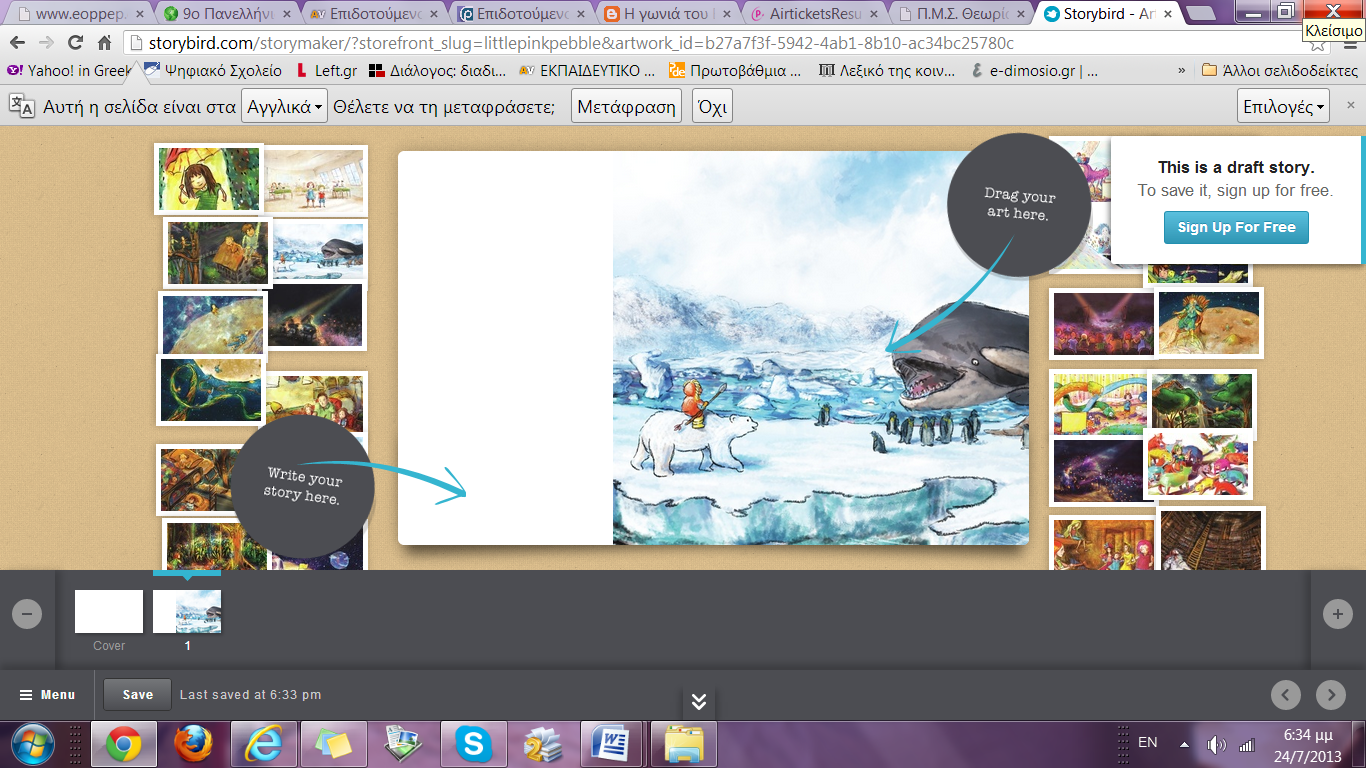 Γυρίστε το πληκτρολόγιό σας στα ελληνικά και γράψτε τις λέξεις ή τους στίχους που σας έρχονται στο μυαλό, όταν βλέπετε την εικόνα δεξιά. Στη συνέχεια, προσθέστε μια σελίδα, πατώντας στο σύμβολο + (κάτω δεξιά) και σύρτε με το ποντίκι μια νέα εικόνα στη θέση της προηγούμενης. Γράψτε καινούριους στίχους για τη νέα εικόνα σας. Μπορείτε να συνεχίσετε έτσι όσο εσείς επιθυμείτε. Στο τέλος, θα έχετε ένα μακροσκελές ποίημα με εικόνες, το οποίο μπορείτε να δημοσιεύσετε και να διαβαστεί από τους αναγνώστες της σελίδας. Για να το σώσετε και να το δημοσιεύσετε, πατήστε στο κουμπί menu (κάτω αριστερά).Ζ. αλλες εκδοχεςΜια πολύ ωραία ιδέα για τη χρήση της ποιητικής βαλίτσας στην τάξη βρίσκεται στο περιοδικό www.bookbook.gr. Στην ανάρτηση «Η βαλίτσα του Ν. Γκάτσου στο σχολείο» τα παιδιά του 89ου Δ.Σ. της Αθήνας διαβάζουν και γράφουν ποιήματα με τη βοήθεια της βαλίτσας του Ν. Γκάτσου. Αυτή η προσέγγιση θα μπορούσε να εμπλουτίσει τις δραστηριότητες του σεναρίου και να υλοποιηθεί για οποιοδήποτε ποιητή επιλέξουν οι μαθητές. Το σενάριο θα μπορούσε να γίνει διαθεματικό. Σε συνεργασία με τους εκπαιδευτικούς των Εικαστικών και της Μουσικής, οι μαθητές θα μπορούσαν να γνωρίσουν τη μελοποιημένη ποίηση και να συνδυάσουν τα ποιήματα ενός ποιητή με συγκεκριμένα μουσικά κομμάτια και/ή εικαστικές δημιουργίες άλλων καλλιτεχνών.Ακόμη, θα μπορούσε το σενάριο να αρχίσει ή και να κλείσει με την επίσκεψη ενός ποιητή στο σχολείο και την απαγγελία ποιημάτων στους μαθητές. Το ίδιο θα μπορούσε να κάνει ένας ηθοποιός απαγγέλλοντας στους μαθητές γνωστά ποιήματα.Η. κριτικηΠαρόλο που το σενάριο είχε ως κεντρικό θέμα την ποίηση, και λογικά αυτό θα δυσκόλευε ή και θα δυσαρεστούσε τους μαθητές μιας και η ελληνική κοινωνία δεν είναι συνηθισμένη σε τέτοιες μορφές τέχνης, εντούτοις ενθουσίασε τα παιδιά και –το βασικότερο– συμμετείχαν ενεργά στην υλοποίησή του. Σύμφωνα κιόλας με τα λεγόμενά τους, τους άρεσαν οι απαγγελίες που άκουσαν, προετοιμάστηκαν πάρα πολύ για τις δικές τους, και υποσχέθηκαν ότι θα γράψουν πολύ καλά ποιήματα. Η χρήση των νέων τεχνολογιών ήταν κάτι εύκολο γι’ αυτούς και συνηθισμένο (αν εξαιρέσουμε ελάχιστα το Storybird). Το γεγονός ότι δε δημιούργησαν στις δύο πρώτες ημέρες τόσο καλές παρουσιάσεις δεν έγκειται στο ότι δεν γνώριζαν το PowerPoint, αλλά στην αδυναμία τους να βρουν γρήγορα και ουσιαστικά τα στοιχεία εκείνα που θα τους βοηθούσαν να δημιουργήσουν καλύτερες.Θ. bιβλιογραφιαBenton, M. κ.ά.. 1988. Young Readers Responding to Poems. Λονδίνο: Routledge.Καλογήρου, Τ. & Ε. Βησσαράκη. 2005. Η συμβολή της θεωρίας της L. M. Rosenblatt στον εμπλουτισμό της Διδακτικής της Λογοτεχνίας. Στο Η Λογοτεχνία στο Σχολείο. Θεωρητικές προσεγγίσεις και διδακτικές εφαρμογές στην Πρωτοβάθμια Εκπαίδευση, επιμ. Τζίνα Καλογήρου & Κική Λαλαγιάννη. Αθήνα: Τυπωθήτω – Γιώργος Δαρδανός.Rosenblatt, L. M. 1994. The Reader, the Text, the Poem. The Transactional Theory of the Literary Work. Carbondale and Edwardsville: Southern Illinois University Press.Χώθορν, Τ. 2003. Ξεκλειδώνοντας το Κείμενο. Μια εισαγωγή στη θεωρία της Λογοτεχνίας. Μετάφραση Μ. Αθανασοπούλου, επιμέλεια σειράς Ν. Βαγενάς. Ηράκλειο: Πανεπιστημιακές Εκδόσεις Κρήτης.παραρτημαΣτο συνοδευτικό υλικό του σεναρίου βρίσκονται:Η ανάλυση του ποιήματος «Πειρασμός»Μια συλλογή «ποιητικών εικόνων» για την έμπνευση των παιδιώνΤο αρχείο κειμενογράφου «Είμαι ποίημα»Το δελτίο τύπου για τον διαγωνισμό ποίησηςΑρχεία που δημιούργησαν οι μαθητές κατά την υλοποίηση του σεναρίου